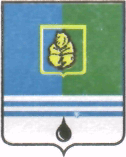 ПОСТАНОВЛЕНИЕАДМИНИСТРАЦИИ  ГОРОДА  КОГАЛЫМАХанты-Мансийского автономного округа - ЮгрыОб утверждении списка получателейсубсидии на поддержку животноводства,переработки и реализации продукцииживотноводства за февраль 2016 годаВ соответствии с Законом Ханты-Мансийского автономного               округа - Югры от 16.12.2010 №228-оз «О наделении органов местного самоуправления муниципальных образований Ханты-Мансийского автономного округа - Югры отдельным государственным полномочием               по поддержке сельскохозяйственного производства и деятельности по заготовке и переработке дикоросов (за исключением мероприятий, предусмотренных федеральными целевыми программами)», постановлением Правительства  Ханты-Мансийского автономного округа - Югры                    от 09.10.2013 №420-п «О государственной программе Ханты-Мансийского автономного округа - Югры «Развитие агропромышленного комплекса                    и рынков сельскохозяйственной продукции, сырья и продовольствия в Ханты-Мансийском автономном округе - Югре в 2014 - 2020 годах»                        (далее – Программа), постановлением Администрации города Когалыма                от 11.10.2013 №2900 «Об утверждении муниципальной программы «Развитие агропромышленного комплекса и рынков сельскохозяйственной продукции, сырья и продовольствия в городе Когалыме», на основании Соглашения               от 28.04.2014, заключенного между Администрацией города Когалыма                  и Главой крестьянского (фермерского) хозяйства Шиманской Лидией Ивановной в рамках реализации Программы, учитывая расчёт субсидии                  на поддержку животноводства, переработки и реализации продукции животноводства за февраль 2016 года, подготовленный управлением экономики Администрации города Когалыма:Утвердить список получателей субсидии на поддержку животноводства, переработки и реализации продукции животноводства               за февраль 2016 года согласно приложению к настоящему постановлению.Опубликовать настоящее постановление и приложение к нему            в газете «Когалымский вестник» и разместить на официальном сайте Администрации города Когалыма в информационно-телекоммуникационной сети «Интернет» (www.admkogalym.ru).3. Контроль за выполнением постановления возложить на заместителя главы города Когалыма Т.И.Черных.Глава города Когалыма 					Н.Н.ПальчиковСогласовано:зам.главы						Т.И.Черныхпред.КФ						М.Г.Рыбачоки.о.нач. ЮУ						М.В.Дробинанач. ОО ЮУ						Д.А.Дидурнач. УЭ		Г.Загорскаянач.ОФЭОиК			А.А.РябининаПодготовлено:спец.- экс. ОПР и РП УЭ				В.В.ВишневскаяРазослать: УЭ-2, КФ, УОДОМС, ОФЭОиК, газета «Когалымский вестник».Приложение  к постановлению Администрациигорода Когалымаот 16.03.2016 №662Список получателейсубсидии на поддержку животноводства, переработки и реализациипродукции животноводства за февраль 2016 года________________________От  «16»марта2016г. № 662№ п/пПолучатель субсидииСумма субсидии,рублей1Глава крестьянского (фермерского) хозяйства Шиманская Лидия Ивановна876 734,00ИТОГО:ИТОГО:876 734,00